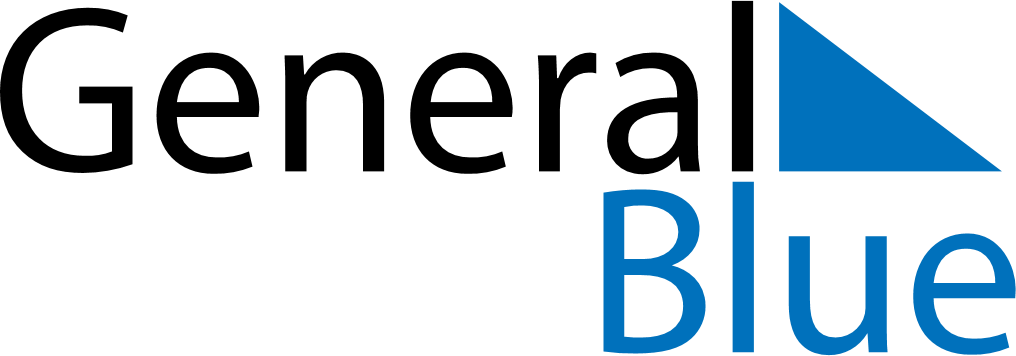 June 2025June 2025June 2025Saint HelenaSaint HelenaMONTUEWEDTHUFRISATSUN123456789101112131415Whit Monday161718192021222324252627282930